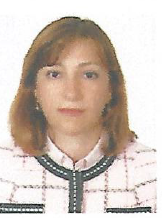 ÖZGEÇMİŞ 1. 	Adı Soyadı		: Nurcan ESİN2. 	Doğum Tarihi		: 30.10.19693. 	Unvanı			: Ebe-Sağlık Kurumları Yönetmi4.	Öğrenim Durumu	: Sağlık Kurumları Yönetimi Tezsiz Yüksek Lisans5. 	Akademik UnvanlarYardımcı Doçentlik Tarihi	 : Doçentlik Tarihi 		:Profesörlük Tarihi		 :6. 	Yönetilen Yüksek Lisans ve Doktora Tezleri 6.1. Yüksek Lisans Tezleri 6.2. Doktora Tezleri7. 	Yayınlar 7.1. Uluslararası hakemli dergilerde yayınlanan makaleler (SCI,SSCI,ArtsandHumanities)7.2. Uluslararası diğer hakemli dergilerde yayınlanan makaleler7.3. Uluslararası bilimsel toplantılarda sunulan ve bildiri kitabındabasılan bildiriler7.4. Yazılan uluslararası kitaplar veya kitaplarda bölümler7.5. Ulusal hakemli dergilerde yayınlanan makaleler7.6. Ulusal bilimsel toplantılarda sunulan ve bildiri kitabında basılan bildiriler7.7. Diğer yayınlar8.	Projeler: ‘’İstanbul depreme hazır mı?’’ İSMEP projesi kapsamında 2008 İstanbul Zeytinburnu Deprem Tatbikatında Genel Koordinatör.Tatbikatımız tüm ulusal ve yerel basında TV ve gazetelerde yer almıştır.Valliliğin düzenlediği ‘’Güven 2008 Milli Kriz ‘’tatbikatı.İl Sağlık Müdürlüğü’nün düzenlediği Afetlerde Sağlık Organizasyonu Projesi(ASOP)-2011’de eğitmen.İstanbul Sağlık Müdürlüğü’nün ‘’Evim Evindir Projesi’Sivil Toplum Kuruluşları ve Mahalle Afet Gönüllülerinin Sağlık Eğitim Koordinatörlüğü ve sağlık eğitimleri.9. 	İdari Görevler; 1987-1998 Cerrahpaşa Beyin Cerrahisi Yoğunbakım Ünitesinde son 5 yıl sorumlu hemşireliği, Yoğun bakım deneyimim 13 yıldır.2000-2005  yılları İstanbul İl Sağlık Müdürlüğü Kriz Merkezi ve Afetlerde Sağlık Hizmetleri Şubesinde Eğitim Şube sorumlusu. Bu esnada İstanbuldaki hastanelerin kalite denetimlerinde de denetmen olarak yer aldım.2005-2010 yılları arasında Cumhurbaşkanı ve Başbakan sağlık protokolü ekibinde ekip sorumlusu 2010-2015 yılları arasında Başakşehir Sağlık Grup Başkanlığında; 3 Şube sorumluluğunu ve denetmen yetkilerini birlikte yürüterek Eğitim şube sorumlusu görevi. Aile Hekimliği Eğitim ve Geliştirme Birim Sorumlusu, Obezite, diyabet ve bulaşıcı olmayan hastalıklar birim sorumlusu ve Aile Hekimliği uygulama denetmenliği.Ulusal Medikal Kurtarma Ekipleri (UMKE) Türkiye eğitmenliği.10. 	Bilimsel ve Mesleki Kuruluşlara ÜyeliklerATT DER İstanbul Eğitim Sorumluluğu, Cerrahpaşa Tıp Fakültesi Yoğunbakım  hemşireleri derneği üyeliği.11. 	Ödüller Çalışmalarım ve aldığım görevler çerçevesinde birçok takdirname ve teşekkür belgelerim, sertifikalarım, katılım belgelerim bulunmaktadır.-‘’Güven-2008 Milli Kriz Yöneimi Tatbikatı’’ çerçevesinde İstanbul Valiliğinden Takdirname,- Sağlık Bakanlığından Müsteşar imzalı takdirname-İstanbul İl Sağlık Müdürlüğü Sağlık Müdürü Prof.Dr.Ali İhsan DOKUCU imzalı Teşekkür belgesi-Afetlerde Sağlık Organizasyonu (ASOP)Projesi kapsamında Elazığ İl Sağlık Müdürlüğü Sağlık Müdürü Dr.Kanuni KEKLİK imzalı Teşekkür belgesi-İstanbul İl Sağlık Müdürlüğü Sağlık Müdürü Uzm.Dr.Mehmet BAKAR imzalı teşekkür belgesi-Bursa İl Sağlık Müdürlüğü Sağlık Müdürü Dr.İsmail Hakkı ÇELİK imzalı teşekkür belgesi-İstanbul Başakşehir Sağlık Grup Başkanı Dr.Mehmet YETKİN imzalı teşekkür belgesi12. 	Son iki yılda verdiğiniz lisans ve lisansüstü düzeydeki dersler için aşağıdaki tabloyu doldurunuz. 2017-2018Not: Açılmışsa, yaz döneminde verilen dersler de tabloya ilave edilecektir.DereceAlanÜniversiteYılLisans Ebelik Programı19 Mayıs Üniversitesi Sağlık Bilimleri Anabilim Dalı2011Y. LisansSağlık Kurumları Yönetimi19 Mayıs Üniversitesi Sağlık Bilimleri Anabilim Dalı Sağlık Kurumları Yönetimi Tezsiz Yüksek Lisans2014Doktora AkademikYılDönemDersin AdıHaftalık SaatiHaftalık SaatiÖğrenci SayısıAkademikYılDönemDersin AdıTeorikUygulamaÖğrenci Sayısı2014-2015İlkbaharKlinikte Eğitim ve Uygulama221262014-2015İlkbaharAcil Sağlık Hizmetleri -I201242014-2015İlkbaharAcil Sağlık Hizmetleri -II401262014-2015İlkbaharAcil Hasta Bakımı-II331242015-2016GüzAcil Sağlık Hizmetleri -II201162015-2016GüzAmbulans Servis Eğitimi-I121222015-2016Güzİletişim 301222015-2016İlkbaharİlkyardım202462015-2016İlkbaharAcil Sağlık Hizmetleri -I201722015-2016İlkbaharAmbulans Servis Eğitimi-II121432016-2017GüzAcil Sağlık Hizmetleri -II201182016-2017GüzAmbulans Servis Eğitimi-I121212016-2017GüzFizyoloji30422016-2017İlkbaharİlkyardım202872016-2017İlkbaharAmbulans Servis Eğitimi-II121432016-2017İlkbaharAcil Hasta Bakımı-II231242016-2017İlkbaharAcil Sağlık Hizmetleri -I201182016-2017Yazİlkyardım401872016-2017YazFizyoloji60482016-2017YazAcil Hasta Bakımı-II23122017-2018GüzSağlık Tedbiri ve İlkyardım12132017-2018Güzİlkyardım202562017-2018GüzAcil Sağlık Hizmetleri -II201012017-2018GüzAmbulans Servis Eğitimi-I121002017-2018GüzFizyoloji30712017-2018İlkbaharAcil Sağlık Hizmetleri -I201722017-2018İlkbaharAmbulans Servis Eğitimi-II121432017-2018İlkbaharAcil Hasta Bakımı-II331722017-2018İlkbaharUzaktan Eğitimİlkyardım20Uzaktan Eğitim Yazİlkyardım40187YazFizyoloji6048YazAmbulans Servis Eğitimi-II3312